Publicado en España el 01/03/2021 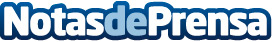 Placenta Life presenta Hyaluron Liss System: el alisado brasileño en las farmaciasSu novedoso sistema de alisado con ácido hialurónico reestructura e hidrata en profundidad, y su keratina hidrolizada aporta brillo, suavidad y elasticidad al cabelloDatos de contacto:Pura de RojasALLEGRA COMUNICACION91 434 82 29Nota de prensa publicada en: https://www.notasdeprensa.es/placenta-life-presenta-hyaluron-liss-system-el Categorias: Nacional Industria Farmacéutica Moda Consumo Belleza http://www.notasdeprensa.es